Сахарова Ирина Викторовнаучитель начальных классовМКОУ «ООШ № 9»г.Лиски Воронежской области«Формирование навыков оптимального чтения с использованием приемов динамического чтения»Начальная школа – особый этап в жизни ребёнка. Он связан с формированием у школьника основ умения учиться и способности к организации своей деятельности. И именно читательские умения обеспечат младшему школьнику возможность самостоятельно приобретать новые знания, а в дальнейшем создадут основу для самообучения и самообразования на последующих ступенях обучения.Для меня всё обучение в начальных классах строится через уроки чтения. Если ребёнок в начальных классах хорошо овладеет техникой чтения, устной и письменной речью, если полюбит уроки чтения, подружится с книгой, то он будет хорошо усваивать программный материал на всех этапах обучения. Сколько детей не  в силах освоить программу в старших классах из-за неумения читать быстро и осознанно.        Этим навыкам чтения нужно учить в начальной школе. Для  того, чтобы  совершенствовать технику и сознательность чтения, я на уроках использую нетрадиционный метод обучения чтению - метод динамического чтения.-Что такое динамическое чтение?«Динамическое чтение»  - это умение человека не только быстро читать (скорочтение), но и активно мыслить, глубже понимать и прочнее усваивать информацию.Д - динамичноИ - информативноН – научить детейА – активноМ – мыслитьИ – иЧ – чтениеЕ – ежедневноС – сможет способствоватьК – качественномуО – обучениюЕ – естественно.Проблемы, которые приводят к  медленному чтению:«звуковой барьер» - проговаривание текста про себя, так называемая артикуляция, когда при произнесении звука работают артикуляционные органы (гортань, язык, зубы, губы); малое поле чтения (возвращение назад, к прочитанному);недостаточная мобилизация внимания;пассивность памяти;слабоактивный механизм мыслительной деятельности, отсутствие навыков   смысловой догадки.Я предлагаю вам выполнить несколько упражнений, используя метод динамического чтения для решения данных проблем.Упражнения для развития артикуляции1. Артикуляционная гимнастика.Аа  уа  ау  иа  ея  ия  ао  яя  яю  ее  еюеу  ад  аж  ай  ам  ап  ар  ах!  ей  ел  емед  еж  ек  иж  из  ик  ил  им  иф  их  ой!ом  он  ос  от  ох  ош  уж  ум  ус  ух!  эх!Эх!  юг  юз  юм  юн  яд  як  ял  ям  Ян  яр2. Продолжи слоги и слова по образцу             са – за                        ма – мя                            гол – кол             со – …зо                    мо – … мё                       гора – …кора             су – …зу                    му – … мю                      игра – …икра3. Дополни  слова по подобию            мак                           майка                      Ваня            рак                            зайка                       Маня            бак                            гайка                       Таня             …                               …                            …      Упражнения для расширения «поля чтения»Найди лишнюю букву        а   о   у   и   н   э   е Определи лишний слог      на,   зо,   ка,   ма,   ра,    лаСоставь пирамиду           ЯОнМакПаркЧтение слов по треугольнику. Смотреть на звездочку и читать слова:Упражнение «Сплошной текст»Лоси.НаполянувышлилосихаслосёнкомГордыйлосьнаблюдалзанимиКрасивыиумныэтизвериГолодноихолодноимзимойПустокругомНилисточканитравкиоднагорькаякораИвдругзапахсенаНаполянестоитбольшаякормушкаДобрыерукиегеряположилидушистоесеновкормушкуОнхозяинвлесуизаботитсяодеревьяхптицахзверях.  Упражнения на мобилизацию вниманияПрочти слова, полученные путем перестановки букв или отличающиеся  одной – двумя буквами (звуками):            пила – липа                   карп – парк            палка – лапка                кукла – кулак            волос – слово                 ручка – кручаСоставь слова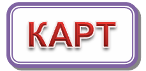 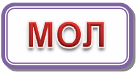 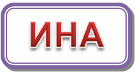 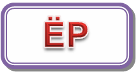 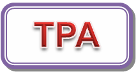 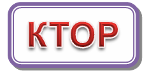 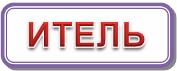 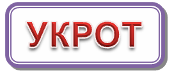 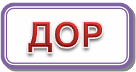 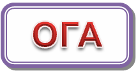 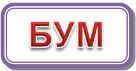 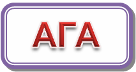 Чтение «вверх тормашками»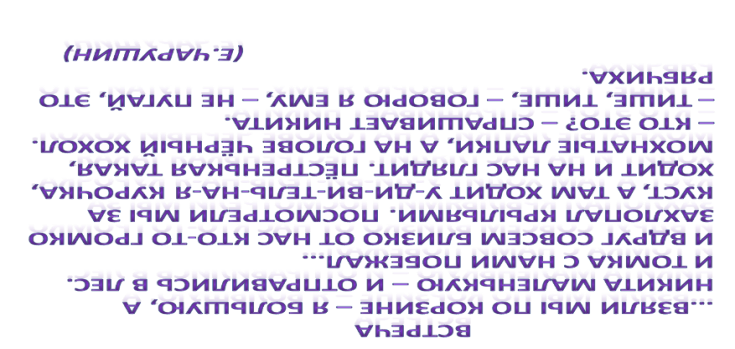 Чтение с решёткой    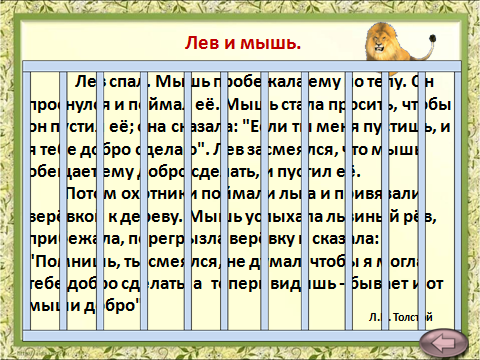 Упражнение для развития памяти и внимания«Тайна пропавшего предложения»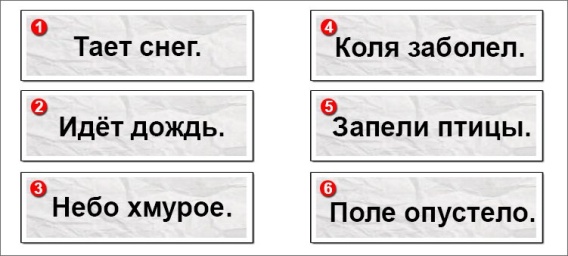 Для того, чтобы разгадать тайну нам потребуются карточки с предложениями (смотрите на рисунок). Всего карточек 6. На каждой по одному предложению. Шрифт крупный легко читаемый.Приготовим тетрадь и ручку. Начинаем упражнение:Покажите ребенку первую карточку.Школьник читает предложение и старается запомнить.Через 6 — 8 секунд уберите карточку.Ребенок по памяти записывает предложение в тетрадь.Покажите ребенку вторую карточку и т.д. до шестого предложения.В чем здесь смысл? На  самом деле это не игра, а зрительные диктанты, разработанные профессором И.Т. Федоренко. Всего таких диктантов 18 штук. В каждом по шесть предложений. Количество букв в предложениях постепенно увеличивается. (8,9,10,11,12)Упражнения для развития рече-мыслительной деятельности1. Фраза  «птицы прилетели». Прочитать ее:спокойно;радостно;громко;тихо;грустно;с раздражением;со страхом.2. Подбери рифму и закончи стихотворение о весеннем празднике    С цветами ……………….. и солнечным лучом.   Весенний ……………. вновь приходит в дом.   Пусть он добро   и …………. принесет.   ……………….. будет этот день и целый год!
  С цветами яркими и солнечным лучом.  Весенний праздник вновь приходит в дом.  Пусть он добро и радость принесёт.  Счастливым будет этот день и целый год!)3. Чтение «наоборот»Зимний день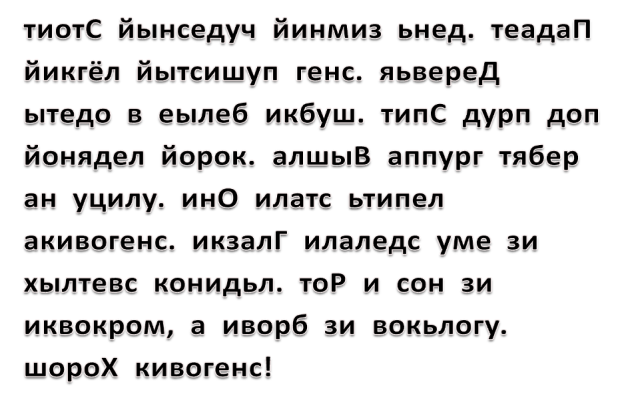 В  заключение мастер-класса предлагаю ответить на вопрос: - Как вы думаете, для чего необходимо применять метод «Динамическое чтение»?            Продолжите фразы:Динамическое чтение развивает ……С помощью скорочтения пополняется  ……..          Все эти упражнения направлены на то, чтобы использовать их на практике.          Ученики будут:Получать больше информации из прочитанных книг, журналов и газет.Лучше запоминать прочитанное.С одного взгляда на страницу понимать основные идеи текста.Увеличат словарный запас.Активизируют способность к концентрации внимания.Увеличат скорость чтения.       Заниматься нужно регулярно, каждый день, понемногу. Это главное правило!Овладение полноценным навыком чтения является наиважнейшим условием успеваемости по основным предметам в школе. В то же время, это один из основных способов получения информации, что жизненно необходимо для речевого, умственного и эстетического развития детей.Литература1. Лебедева Т.А., Митяева Г.В. Формирование навыка смыслового чтения у учащихся начальной школы. М.: Дрофа, 2015.2. Пашеева И.М., Савицкая О.Т. Формирование навыков чтения и дальнейшего развития речи на уроках литературного чтения в начальных классах. М.: Изд-во МГСПУ, 2017.3. Шендерович Г.К. Формирование навыков смыслового чтения у учащихся начальной школы: методическое пособие. М.: Логос, 2021.ВО ДА РУ КА ОЧ КИ МУ ЗА МЫ ЛО 